Purpose of the courseA one-year programme (30 x 2½ hour sessions) for those who want a closer relationship with God; who struggle with prayer; who want to make choices that are in tune with God’s dream for the world.  No expertise in prayer or reflection is required.  All are welcome.So come along, whether you have a specific reason for doing the course or simply want space to explore and reflect on your life in relationship to God, self and others.The CourseThe course aims to provide participants with prayer resources and reflection skills that will help them: Deepen their relationship with GodBecome more aware of the sense and direction of their livesMake choices that reflect their self-identity within an understanding of God’s hopes for the worldDevelop a spirituality that shapes their response to life. Towards this end, and within the framework of the Christian liturgical year, the course provides opportunities to:Reflect on your understanding of God and selfBecome aware of the many ways in which God communicates with usBecome familiar with different methods of prayer as tools for engaging in conversation with GodExplore some spiritualties as responses to God’s communicationDevelop skills for reflective livingExplore the relationship between prayer and engagement with the worldDevelop a personal spirituality that integrates prayer and life and helps shape your response to the latter. What Follows the Course?  The course is complete in itself. However, it is also a foundation for future possibilities, such as: Individual spiritual accompanimentRetreats of various kinds, including the full Spiritual Exercises of St IgnatiusMethod:  The method is reflective and experience-based. Sessions include team input, guided experiences of prayer, time for quiet personal prayer, and opportunities for listening and sharing. Times and Attendance:  The course will run on Monday evenings from 7pm to 9.30 pm. The dates are:Financial Information: The offering for the course, which is subsidised by the Friends of Drumalis, is £300.  To confirm your acceptance of a place on the course, please forward a deposit of £50 by August 31st. It may be possible to access a partial bursary through the Society of Retreat Conductors. Their website is www.thesrc.org.uk For further information about this, please contact maura@drumalis.co.uk . Applications for bursaries must be received a minimum of one calendar month before the beginning of the course.  Late applications cannot be considered.  Balances should be cleared by 11 May 2021.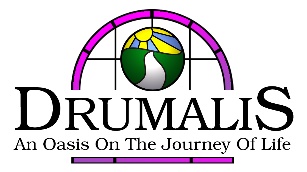 Growth in Prayer & Reflective Living 2020-2021 Information SheetIGNATIAN SPIRITUALITYSept 20Oct 20Nov 20Dec 20Jan 21Feb 21Mar 21Apr 21May 21June 2114,21,285,12,19,269,16,23,307,1411,18,251,8,151 8,1519,2610,17,247,14,21